附件1：中国石油和石油化工设备工业协会第九届会员代表大会第二次会议、理事会第四次会议、常务理事会第六次会议参会回执表  （此表可复制）注：1.提前汇款的单位，可在会议现场直接领取发票；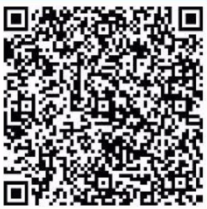 2.请于4月15日前反馈至：hyb@cpei.org.cn；    3.扫描二维码可提前预定酒店。单位名称姓名性别职务/部门手机住宿安排单间      不住宿标间单住  标间合住单间      不住宿标间单住  标间合住单间      不住宿标间单住  标间合住开增值税发票信息（必填）开增值税发票信息（必填）开增值税发票信息（必填）开增值税发票信息（必填）开增值税发票信息（必填）单位名称单位名称税号税号地址地址电话电话开户行开户行账号账号